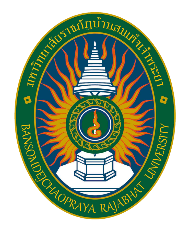 รายชื่อคณะผู้บริหารมหาวิทยาลัย รองอธิการบดี และผู้ช่วยอธิการบดีมหาวิทยาลัยราชภัฏบ้านสมเด็จเจ้าพระยา………………………………………………………………………………..อัพเดตข้อมูล : วันที่ ๕ มีนาคม 2567ที่ชื่อ – นามสกุลชื่อ – นามสกุลตำแหน่ง๑.ผู้ช่วยศาสตราจารย์ ดร.คณกรสว่างเจริญรักษาราชการแทนอธิการบดี๒.รองศาสตราจารย์ ดร.สมบัติ ทีฆทรัพย์ที่ปรึกษาอธิการบดี๓.รองศาสตราจารย์สมชายพรหมสุวรรณที่ปรึกษาอธิการบดี4.รองศาสตราจารย์ ดร.ชลลดาพงศ์พัฒนโยธินรองอธิการบดี5.อาจารย์ ดร.นัยนพัศอินจวงจิรกิตต์รองอธิการบดี6.อาจารย์ ดร.ศิริกาญจน์โพธิ์เขียวรองอธิการบดี7.อาจารย์ ดร.สุรศักดิ์เครือหงษ์ผู้ช่วยอธิการบดี8.ผู้ช่วยศาสตราจารย์ ดร.ปัทมา วัฒนพานิชผู้ช่วยอธิการบดี9.ผู้ช่วยศาสตราจารย์ ดร.ปณิตา แจ้ดนาลาวผู้ช่วยอธิการบดี